				Langfassung / Version 1.2	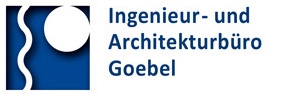 Vorschläge zum Stand Nukleares Nationales Entsorgungsprogramm BRDnach 15. Sitzung der Kommission Endlagerung vom 14.09.2015 / Ing. VGAuszug aus dem Napro BRD aus August 2015 / keine Planung für hoch-radioaktive Abfallstoffe enthalten, Endlager SMR Konrad noch im Bau,keine Planung für die 200.000 m3 (in größeren Blechfässern) der Asse,und die Bitte für die ca. 100.000 m3 Uran-Tails der Fa. Urenco in NRWein Entsorgungs-Planung zu entwickeln. (Bild unten zeigt Original-Text)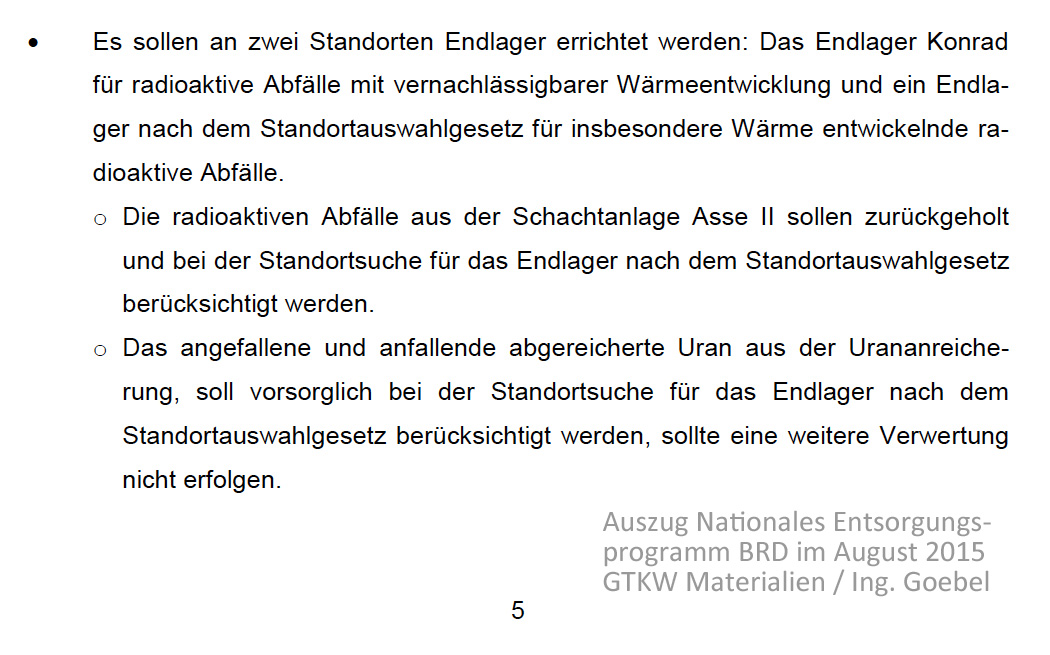 Das BMUB legt die Karten auf den Tisch – die BRD hat endlich wieder einen offiziellen Ent-sorgungsplan, der aber so gefährlich leer ist, dass eigentlich täglich mit dem Beginn eines peinlich teuren Vertragsverletzungsverfahrens vor dem EUGH gerechnet werden kann !!!Gemeinsam haben alle Beteiligte rund um die Arbeit der Kommission Endlagerung innerhalbdes vergangenen Jahres aber deutliche Fortschritte erreicht. - Man steht für das Thema, undgeht es an. Mit der GTKW & TTWL Endlager Planung sind konkrete Fortschritte nachweisbar.Es folgen Vorschläge zur Lagerung der Asse Überwurf Behälter, der Hexaflourid Uran Tails und welche Abfallarten in den Endlager Planungen GTKW und TTEL schon enthalten sind :___________________________________________________________________________Die GTKW Planung entsorgt im wesentlichen Brennstabbündel, hat aber in der „Schichtung für warme Korrosion“ in xyz Glimmkammern auch kl. Mengen W.-PU, Graphit-Kugeln, undzahlreiche Kokillen aus der WAA. Oben die Hexaflourid-Suppen der Urenco als Korrosions-initiator und unten Uran-Oxid. - Diese Schichtung soll in jeder Glimmkammer ähnlich sein!Dieser erste höffige Ansatz soll in seiner „chemischen und thermodynamischen Reaktion“ ineinem ersten Schritt von Fa. Amphos 21 SA über längste Zeiträume grob berechnet werden.Die Asse Abfälle sind im GTKW noch nicht enthalten. Korrektur der Planung ist möglich undgeht in die Richtung „Gleicher Standort - aber doch mindestens einen Kilometer entfernt !“Auf diverse Anfrage, ob die Uran-Tails zu entsorgen sind, hat Fa. Urenco nicht geantwortet.Geologie : ab -2.250 m Tiefsalz-Schicht südlich Kröpelin in Mecklenburg-Vorpommern / BRDSystemik : absenkbare Endlagerbehälter in Glimm- Kammern tiefer Bohrungen bis -3.300 m.GTKW bedeutet grünes „Geothermie-Kraftwerk“ mit CO2 als Druckträger-Medium mit einerAbwärme-Nutzung. Das Endlager liefert seitlich/tiefer eine dauerhaft notwendige Zuwärme.Das GTKW wurde vor einem Jahr noch als exotisch und unsicher betrachtet. - Nachdem alleAbstände neu eingestellt worden sind schaut man mit Interesse auf dieses richtungweisendeEndlagerkonzept das besonders aus der Sicht von Städten auf dem Zechsteinmeer mittler-weile von großem Interesse ist. Auch EVU im strukturwandel haben schon Rückfragen zuden Details gestellt. „Eine XL Wärmetauscher-Maschine die Strom erzeugt, Nahrungsmittelproduktion ermöglicht und von der Abwärme nuklearer Reststoffe betrieben wird“. SogarAtom-Physiker sehen in der unterirdischen Verwendung des Urans gewisse Möglichkeiten.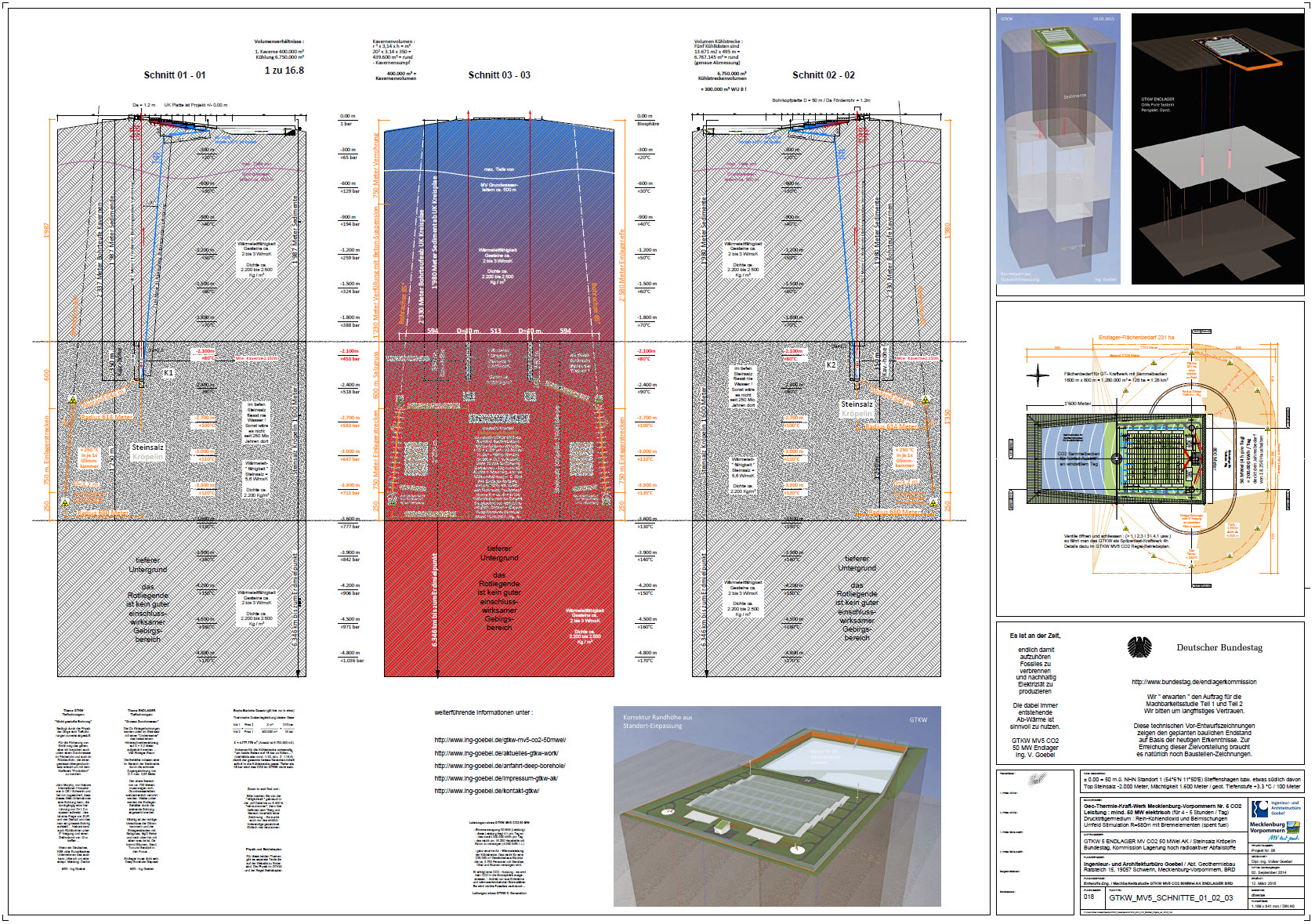 		          Schichtung Atommüll im GTKW DBD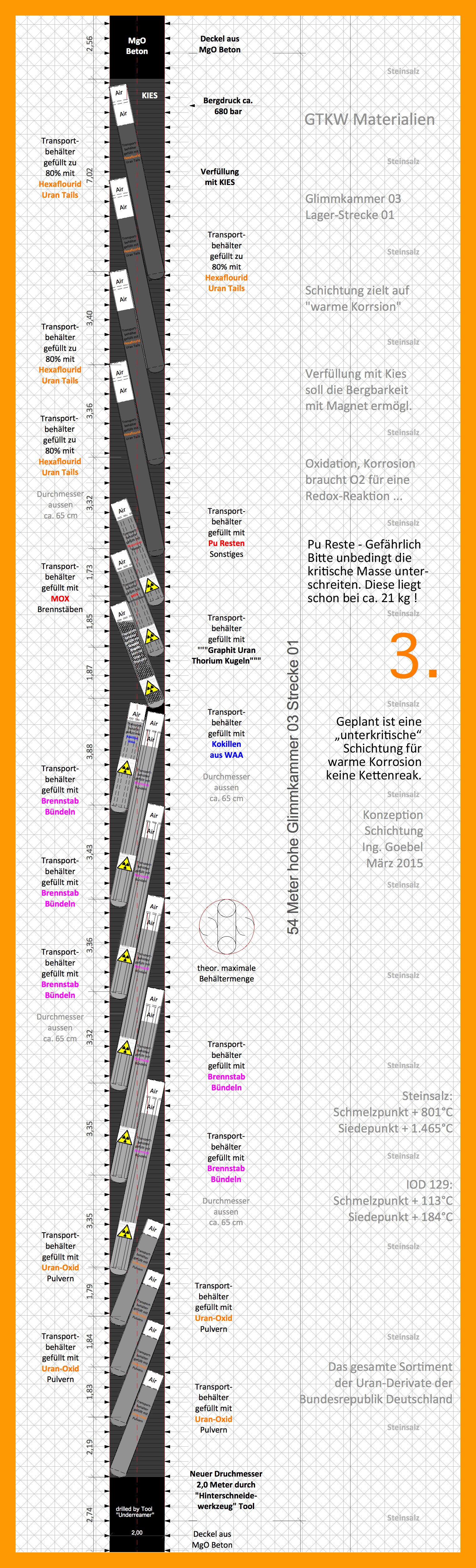 Tiefbohrtechnik für GTKW Endlager nach „Deep Borehole Disposal“ Systemik im TiefsalzÜblicherweise bohren amerikanischen Tiefbohrfirmen wie z. B. Nabors International relativ kleine Durchmesser. Für die Förderung von Erdöl oder Erdgas reicht das aus. Schlanke Bohr-gestänge sind bis hin zur horizontalen Bohrung navigierbar und können von einem Drill Rig aus ganz unterschiedliche Punkte im Untergrund erreichen. XY Förderbohrungen pro Feld.Für 12 GTKW Lagerstrecken-Bohrungen werden große Durchmesser benötigt, die eine relativhohe Leerraum-Kapazität für die Endlager-Behälter zur Verfügung stellen. Zur Durchmesser-aufweitung von Bohrungen werden Underreamer, also HinterschneideWerkzeuge eingesetztdie selbst in Sedimentgesteinen schon Durchmesser von 1,7 Meter zur ermöglichten. Da das„bohren von Steinsalz unter Süsswasser-Zugabe“ viel einfacher ist, sind Durchmesser von ca.2,0 bis 3,2 Meter bis in Teufen von -3.300 Meter zu erwarten ! Nach Erstellung der Zugangs-bohrung wird der Underreamer (enthält vorn auch einen Drill Bit) abgesenkt und „rückwärtsziehend“ die Bohrung „nur innerhalb des Steinsalzes im gewünschten Bereich“ auf-geweitet.Die beiden Bohrmesser eines Underreamer Werkzeugs öffnen sich bei Überschreitung einer voreingestellten Zentripetalkraft aus der Drehbewegung des Bohrgestänges, und schliessensich bei langsamer Bewegung wieder um das Werkzeug wieder nach oben holen zu können.Weil dieser Einsatzfall selten ist, gibt es nur eine Firma in der Welt die diverse Underreamerherstellt ! - Fa. Harvest Tool in den USA. - Neben Nabors International Drilling einer unsererwichtigsten Kontakte im Bereich Bohrtechnik. - Das Foto 2 unten zeigt den „Werkzeugbauer“ Mr. Alan Nackerud mit seiner Frau auf einem typischen Underreamer Bohrwerkzeug sitzend. 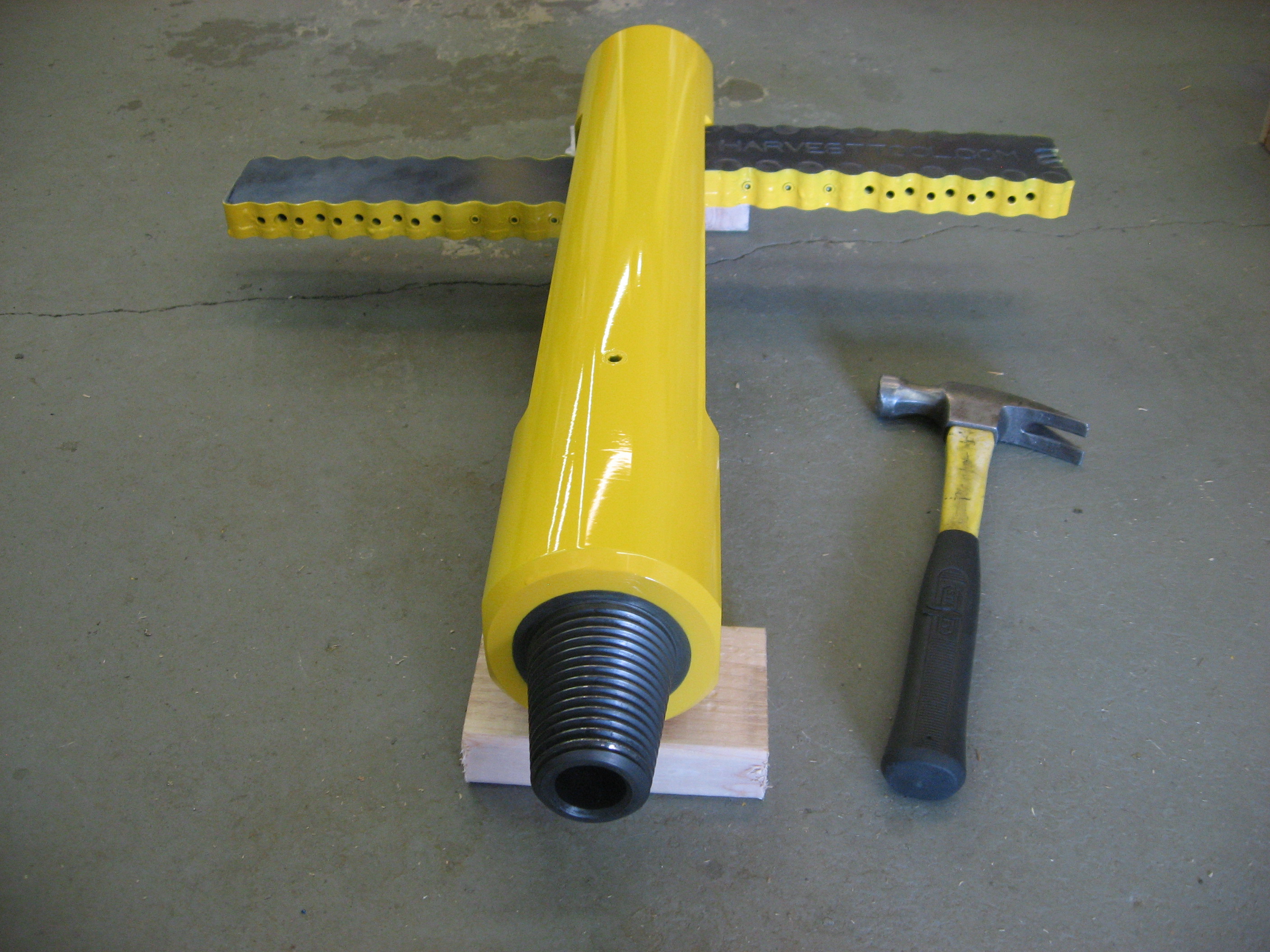 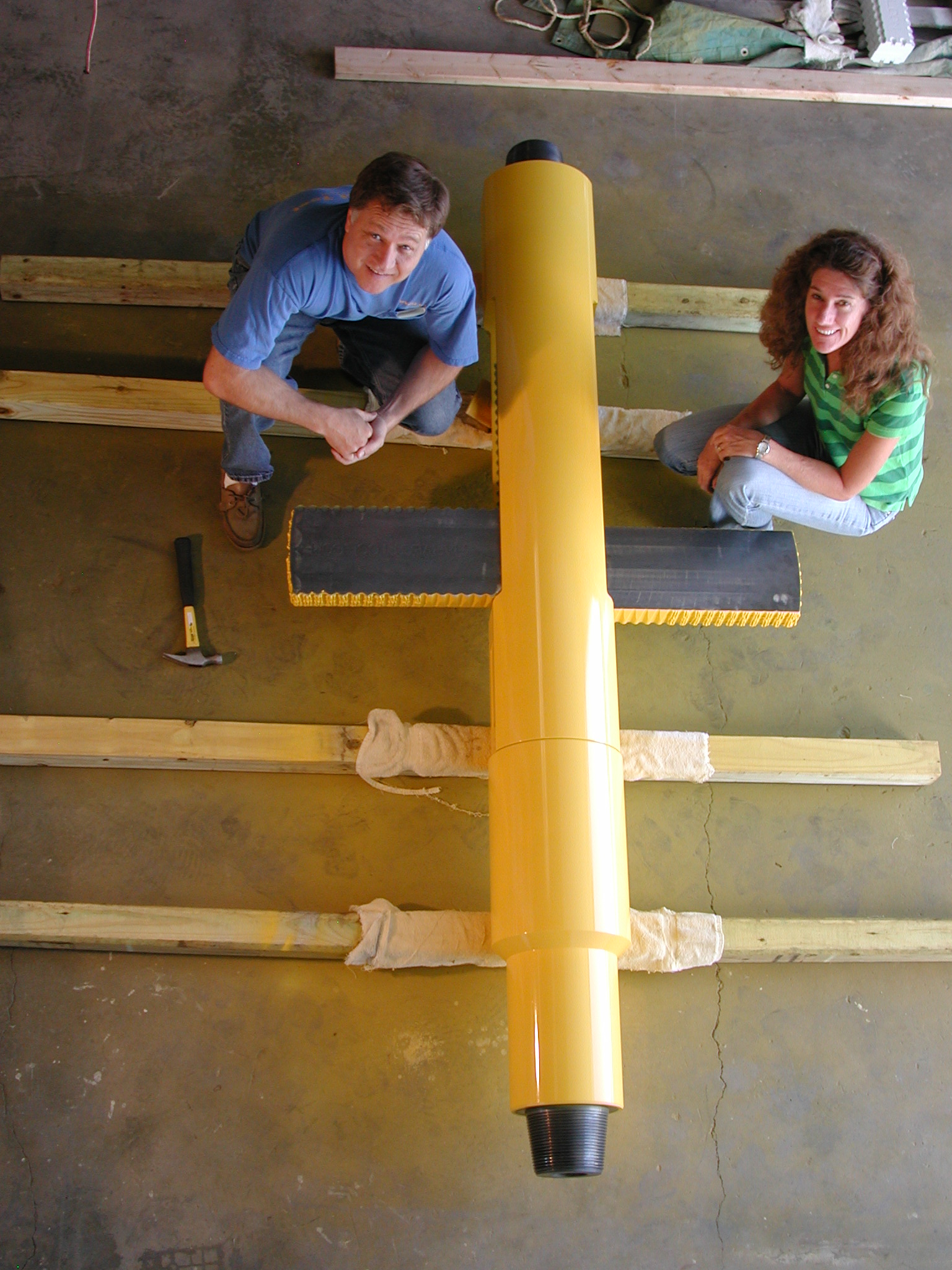 Max. Hakenlast eines 1.300 PS Nabors Bohr Rigs ? Nabors Int. Direktor Siggi Meissner fragen.Die TTEL Planung entsorgt ca. 2.000 Castoren, die auf flachen Waggons befestigt in einem spiralförmigen Tief-Tunnel, der mit einer Herrenknecht Tunnelbohrmaschine aufgefahrenwerden soll, gelagert werden. - Hier ist die Rückhol-Option mit allen Vor- und Nachteilenplanungsbestandteil. Entsorgt werden dort Brennstabbündel und WAA Abfälle in Castoren.Was sonst noch in Castoren passt, die in einen 6,5 Meter Aussendurchmesser Tunnel ge-fahren werden, kann mit hinein. Da bietet sich Vieles an. Die Urenco Uran-Tail Suppen sindallerdings nur in Form trockenen Uran-Oxids im Tief-Tunnel-Endlager einlagerbar. Für dieAsse Volumen ist die gesamte Planung viel zu eng. – Es spricht aber nichts dagegen einengrößeren Einlagertunnel auf der anderen Seite des Salzstockes bei Gülze-Sumte zu bohrender mit einem anderen Durchmesser auch deutlich mehr Fassungsvolumen aufweist ...Geologie : Steinsalz-Diapier bei Gülze-Sumte mit einer Schichtmächtigkeit von 3.000 m.Tunneltiefe : ab -1.500 Meter bis -2.250 Meter (das Tunnelbauwerk ist aber ein Kraftakt)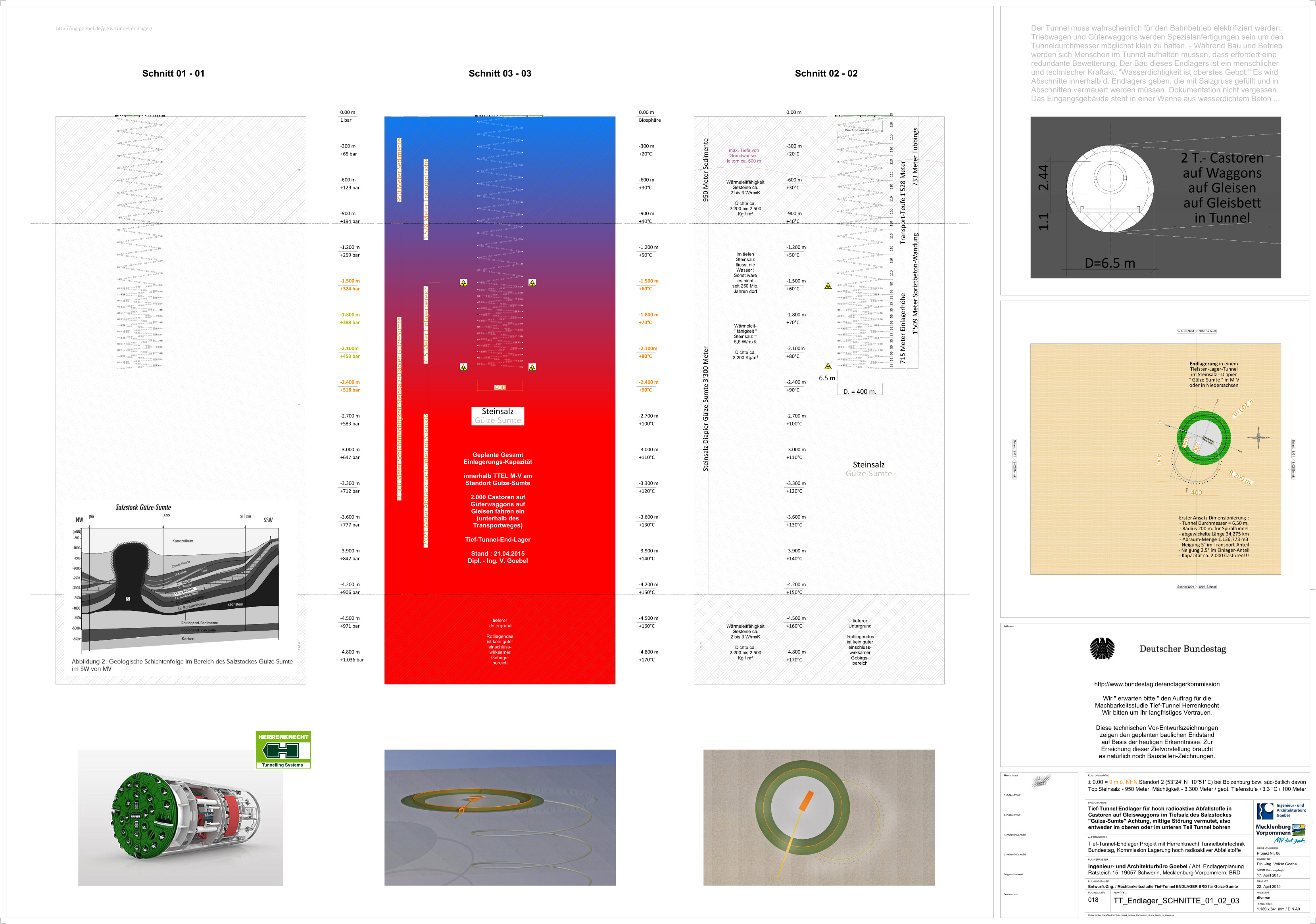 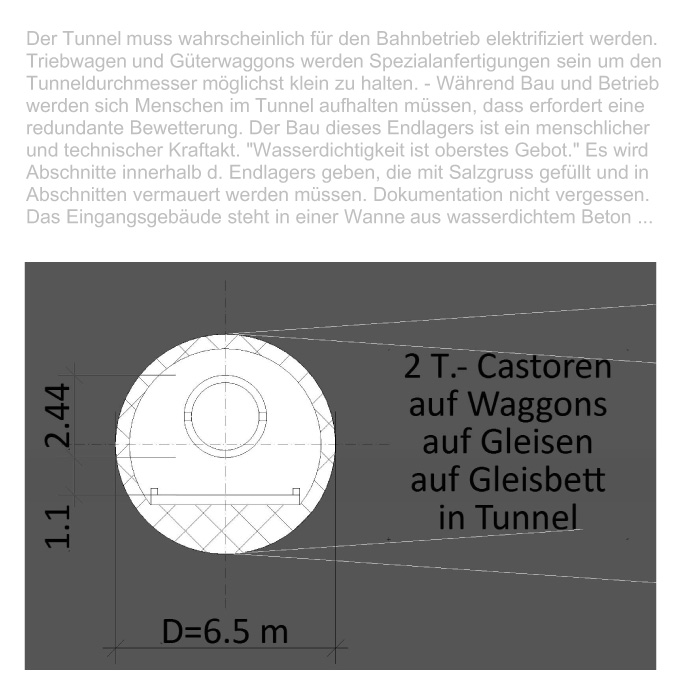 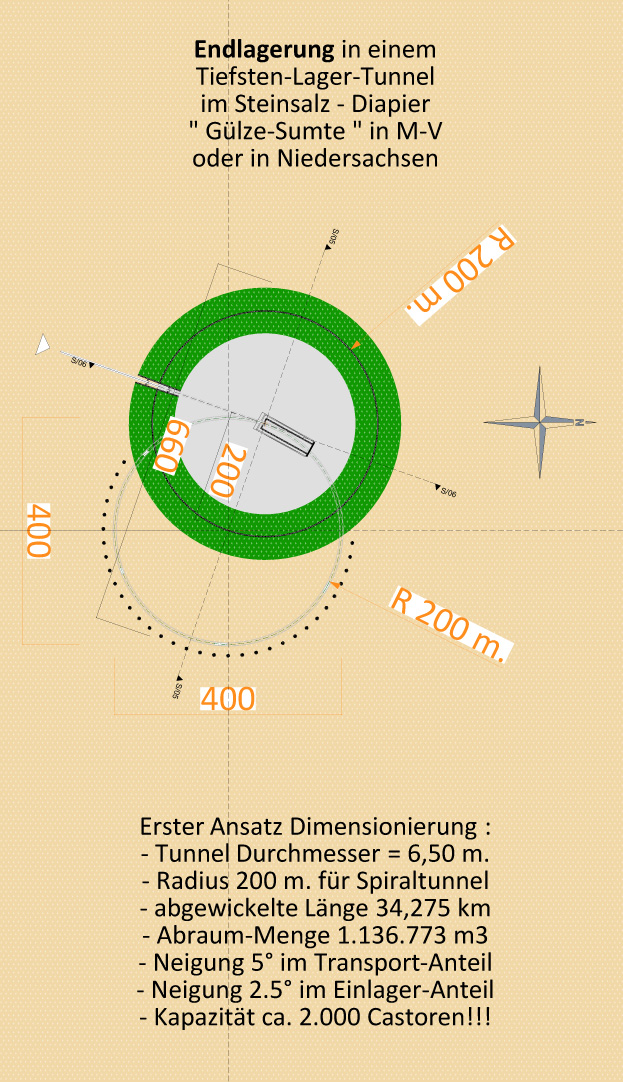 Thema Asse : Nur wg. Wassereinbruch der größte Betriebsunfall der Endlagerbaus BRD !?Warum ein Bergwerk aufgeben und unter Lebensgefahr räumen wenn man noch nicht denVersuch gemacht hat den Wassereinbruch zu stoppen ? Ich habe mich mehrfach mit einemVerfahrensvorschlag bei den Asse Verantwortlichen und dem BfS gemeldet. Keine Reaktion.Es ist weniger die Radioaktivität, als die toxischen Stäube, die eine Räumung der Asse fürdie Bergleute vor Ort so gefährlich machen. Das man für ca. 200.000 m3 grössere Fässerwird herstellen lassen, um eine taugliche handhabbare Verpackung / Konditionierung zugewährleisten, ist notwendig. Dann aber nicht mehr mit dem Bagger abkippen, sondernfein säuberlich stapeln. Das neue Fass muss sauber stapelbar sein. Verzinktes Stahlblechwird reichen. So einen Behälter kann Ing. Goebel (auch Blechschlosser & IndustriemeisterMetall) konstruieren und bis zur Abnahmeprüfung fertigen lassen. Alles was da entsorgtwerden muss kam aus dem Boden, und soll ja auch dahin wieder zurück. – Aber erst malden Wassereinbruch stoppen – es ist kaum jemandem in der Bevölkerung vermittelbar,das ein anderer Salzstock sicherer sein wird, und Aufwand und Risiken sich auch lohnen.Das GTKW südlich Kröpelin geht NICHT in eine Anomalie des Zechsteinmeeres in Formeines Salzstockes – beim GTKW wird in größerer Tiefe eine ganze Schicht angebohrt ...Ein Salzstock reißt bei seiner Aufwölbung immer Teile des umgebenden Gebirges mit, dasserzeugt Brüche und Klüfte in Form von Störungslinien, durch die später Wasser laufen kann.Bitte sehen sie sich die beiden Grafiken weiter unten an. Sehen Sie die Störungslinien ? Dreidavon betreffen die Westflanken (wenn die Darstellungen genordet sind). Salzstöcke sinddie „Anomalien des Zechsteinmeeres“ es gibt gute, unverritzte Salzstöcke die man bereitsfür die bestehenden 460 Stück Lagerkavernen nutzt und es gibt „verritzte“ Salzstöcke, diein einem bekannten Extremfall sogar zu einer Salzwasserquelle mitten auf einer Weisegeführt haben. – Wir schreiben heute das Jahr 2015 und können für jede Einzelfrage dasWeltwissen in allen Sprachen durchsuchen. Eine neue Informationslage macht es einfacherschlechtere Standorte auszuscheiden und bessere Standorte zu finden. Z. B. GTKW + TTEL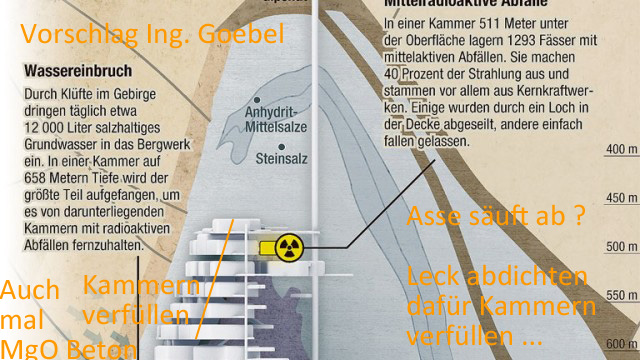 Die Grafik zeigt drei Störungszonen an der West-Flanke die Einfluss auf die Wasserdichtigkeitdes Bergwerkes Asse nehmen. Aufbohren bis zum Salzende und mit Polyurethanschaum undLehm abdichten !!! Die aufgefahrenen Reparaturstollen mit MgO Anteil im Beton abdichten.Nach 2 Jahren wird man wissen, ob diese Reparatur erfolgreich war, oder ob sich das Wassereinen neuen Weg gesucht hat.– Wer die Asse abdichtet, erzielt einen Teil-Erfolg, und unsere„Super-Geologie Steinsalz“ wird in Ihrem Ruf wieder gebessert. - Jede Argumentation für einEndlager im Steinsalz ist durch den Asse Malus angreifbar. Ein Blick auf die Grafik unten wirdjeden sofort von der Idee heilen, das ur-alte Bergwerke für die Endlagerung von hoch radio-aktiven und extremst toxischen Abfallstoffen geeignet sind. Wir müssen uns deshalb in weitgrößeren Tiefen in den mächtigen ungestörten Schichten NEBEN den Diapieren umschauen.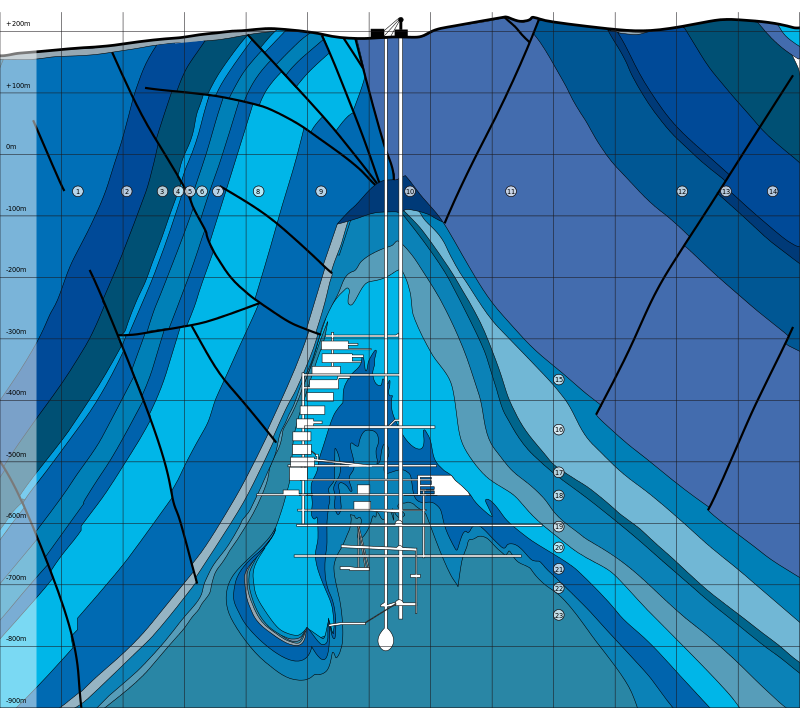 Bei solchen technisch-wissenschaftlich-politischen Entscheidungen geht es um Mehrheiten :Welche Reaktionen gab von Seiten der Kommission Endlagerung auf GTKW und TTEL ?Welche Reaktionen gab von Seiten der Bundestagsabgeordneten auf beide Planungen ?Welche Reaktionen gab es von Seiten des Kanzleramtes zu d. GTKW & TTEL Planungen ?Welche Reaktionen gab es von den Standortgemeinden auf die GTKW & TTEL Projekte ?Welche Reaktionen gab von Landesregierungen und Institutionen auf die Publikationen ?Welche Reaktionen gab es von der EU Ebene und EURATOM Behörde auf die Planungen ?„Manchmal erhält man Hilfe von unerwarteter Seite – das ist dann richtiges Glück ...“Mit Tiefbau-Bohr-Planungen habe ich (Ing. V. Goebel) vor mehr als 10 Jahren begonnen.Die Architekten und die oberflächennahe Geothermie-Sonde sind eine Erfolgsgeschichte.Jeder Versuch diese Systemik bis in die tiefe Geothermie hinunter „auf-zu-skalieren“ bliebaber erfolglos. Die Wärmetauscherflächen waren viel zu klein, und die Wandungen warenüber Jahre offen und un-verrohrt ! – Über diese Zeichnungen haben die Tiefbohr-Firmenherzlich lachen können. GKTW Planungen 1 bis 2 waren an Naivität nicht zu übertreffen.Mit der Idee der Kaverne im Steinsalz ergaben sich neue Möglichkeiten. Und wieder sindca. 8 Jahre vergangen bis mit der GTKW Planung Nr. 5 eine sinnvolle, realistische Planungvorgelegt werden könnte. Ein Wärmetauscher-Kraftwerk das für 4-5 Stunden eine 50 MWStromerzeugung leistet. Spitzenlast-Kraftwerk, das man zur Bedarfsspitzenzeit zuschaltet.Das GTKW MV5 wird von geothermischer Erdwärme und atomarer Abwärme „befeuert“und erwärmt täglich eine große Menge von CO2 auf +48 °C. – Bei nur +48 °C hat das CO2schon einen Eigendruck von 140 bar erreicht. – Das CO2 ist ein Ausdehnung-Gas, es kannauch die Atmosphäre eines Planeten ausdehnen. Deshalb wollen wir es dort abscheidenwo es technisch möglich ist. Bei den Kraftwerken, die fossile Energieträger verbrennen,und es mit 11 bis 16 % im Abgas haben. - Das CO2 ist dann als Wertstoff zu betrachten.Um von 48 °C und hoher Molekülbewegung in bar wieder auf ein dichteres CO2 zu kommenmuss man es oben in einem Stahl-Beton-Kühlkasten wieder langsam ABKÜHLEN lassen. Dasöffnen eines Ventils schiebt Reste überhitzten CO2s mit 215 bar aus +72 °C Erwärmung vonhinten auf das Abgekühlte CO2 und lässt es aus Schwerkraft in die Kaverne zurückfließen. Imübertragenen Sinne wird es kurz „aufzischen“ aber dann geht es rein, weil es die Wärme nursehr langsam an den Wänden der Kaverne übernehmen kann. Im GTKW geht es um Druck-unterschiede. Alle Ventile auf, und es läuft langsam und andauernd. Mit Ventil-Steuerungsind hohe Stromerzeugungsleistungen für begrenzte Zeiträume (4-5 Stunden/Tag) möglich.Ein Kraftwerk mit Abwärme-Nutzung das die Bezeichnung „ Nachhaltig GEPLANT “ verdient.Eine Technologie die den Übergang in eine weitgehend verbrennungslose Zukunft meistert.Nur zum Fliegen und für die vielen Produkte wird man noch Erdöl benötigen. Und das wirddann auch noch den vielen nachfolgende Generationen zur Verfügung stehen weil wir spätgelernt haben sparsam damit umzugehen. Es wird dann auch weniger Kriege um Öl geben.Die Planung des Tief-Tunnel-Endlagers ist praktisch ein Abfall-Produkt der GTKW Planung.Durch die Befassung mit dem GTKW Bestandteil Endlager, - und in der parallelen Reibungmit der Kommission Endlager war genug Wissen zusammengekommen um einen Entwurfzu wagen. Der jahrzehntelange Vorlauf in der zeichnerischen Planung und diverse Tunnel-planungen zur Erschließung kleinerer Baufelder haben das Wissensfeld für die TTEL Planung geschaffen. Häufig habe ich immer 2 Berufstätigkeiten und Studiengänge parallel geleistet.Lohn und Respekt für diese Ausnahme-Leistungen sind mir nur zum Teil erwiesen worden.Mein Dank gilt den Frauen und den Arbeitgebern die es immer irgendwie ertragen haben.Ich danke auch gerne für die Anregungen und die Prügel aus der Kommission Endlagerung.Dank auch an alle Firmen, die über Jahre mit Informationen auf dem langen Weg geholfenhaben. Dank geht auch an viele Abgeordnete des 18. Deutschen Bundestages die mit Ihreraktiven Kenntnisnahme Mut gemacht haben. Besonderer Dank geht an sechs Personen imKanzleramt. Dank geht auch nach Brüssel an das Büro von Ratspräsident Martin Schulz. Ichmöchte auch die Rolle von Vizekanzler Gabriel mit Dank versehen, auch wenn er vielleichtnoch nicht direkt und persönlich in GTKW und TTEL involviert war. Das mag noch kommen.„Die ansiedelnde Gemeinde kann sich glücklich schätzen das GTKW ansiedeln zu können.“Ministerpräsident M-V hat schon „Not in my backyard !“ gesagt, genau deshalb plant mandas Endlager per Gesetz im Bundestag zu beschließen. Es gab auch einige Leserbriefe, dienicht alle von der ersten Empörung geprägt waren. Einige sind schon dahinter gekommenund erkennen das GTKW zwar erst mal eine Rufschädigung, dann aber viel Gutes, viel Geldund viele Arbeitsplätze und Besucher für die Region bedeutet. Ehrlich informieren und biszum Sankt Nimmerleinstag Fragen beantworten. Demos mit Bandauftritten beantworten.ENDLAGER bedeutet – WANTING THE UNWANTED. Es bedeutet mutig nach vorn zu planen und temporäre Grenzen des Wissens „im Sinn“ zu behalten. Endlager Planung gehört in dasFeld der Architekten und Ingenieure, nicht so sehr in das Feld der Politik. Das der Staat mitdem Atomgesetz den Energieversorgern die Endlageraufgabe „nach 35 erfolglosen Jahren“entzogen hat ist ein Statement. - Wir sind heute eine Gesellschaft von informierten Leutendie sich nicht so mehr so sehr von Ängsten, und mehr vom Wunsch nach Optimierung derLebensverhältnisse leiten lässt. – Den Endlagerbau ernst zu nehmen bedeutet ANFANGEN.Wünsche Ihnen und zukünftigen Generationen Sicherheit, Strom, Wohlstand und Wärme. Mit besten Grüßen, mit Kia Orana und Kia Manuia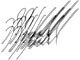 Volker GoebelDie SchweizDiplom-Ingenieur FH Hochbau Fachbereich Architektur / FH DortmundBildender Künstler Fachbereich Moderne Skulptur / FH KölnIndustriemeister Metall / IHK BochumBlechschlosser Geselle / IHK WuppertalNato Fernmelder / Bundeswehr DeutschlandHöhere Handelsschule / Hagen-Hohenlimburg Dank an die Eltern, Fa. Mittelsten-Scheidt, Fa. Stahlkontor, diverse weitentfernt gelegenen kleinen Pazifik-Inseln und Planungsbüros in Europa.